Декабрь 2022г.«Чудеса в Детморозовке»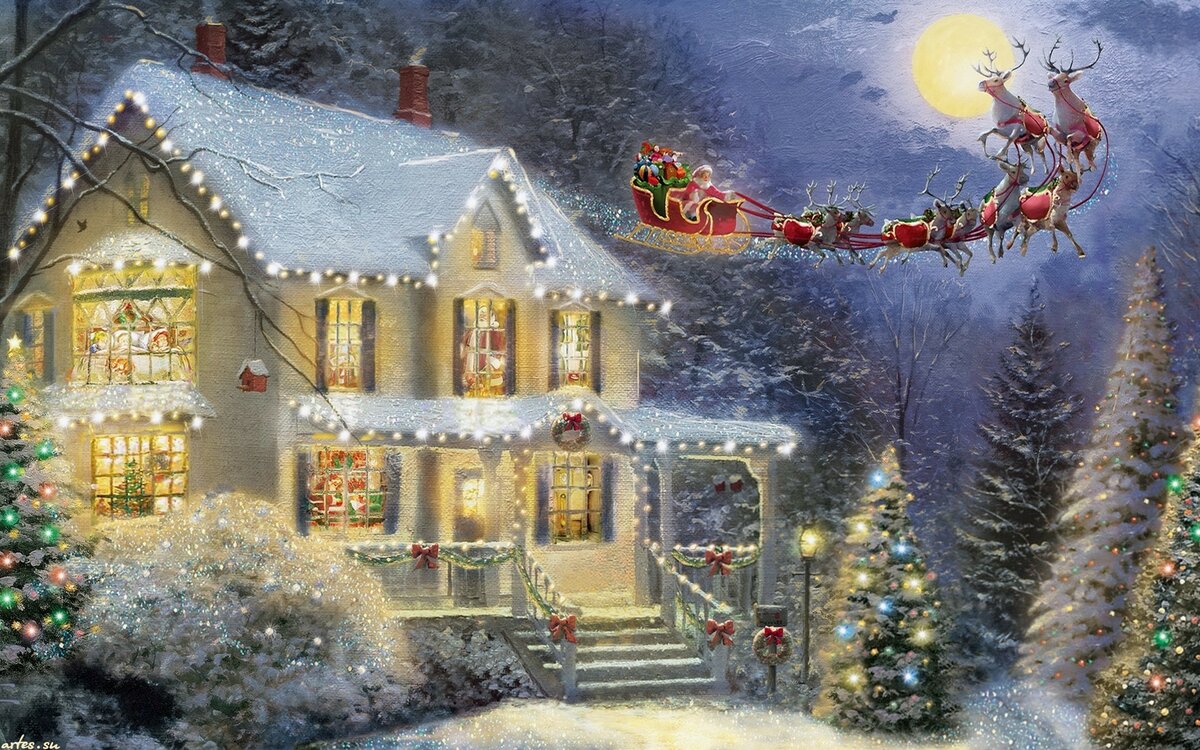 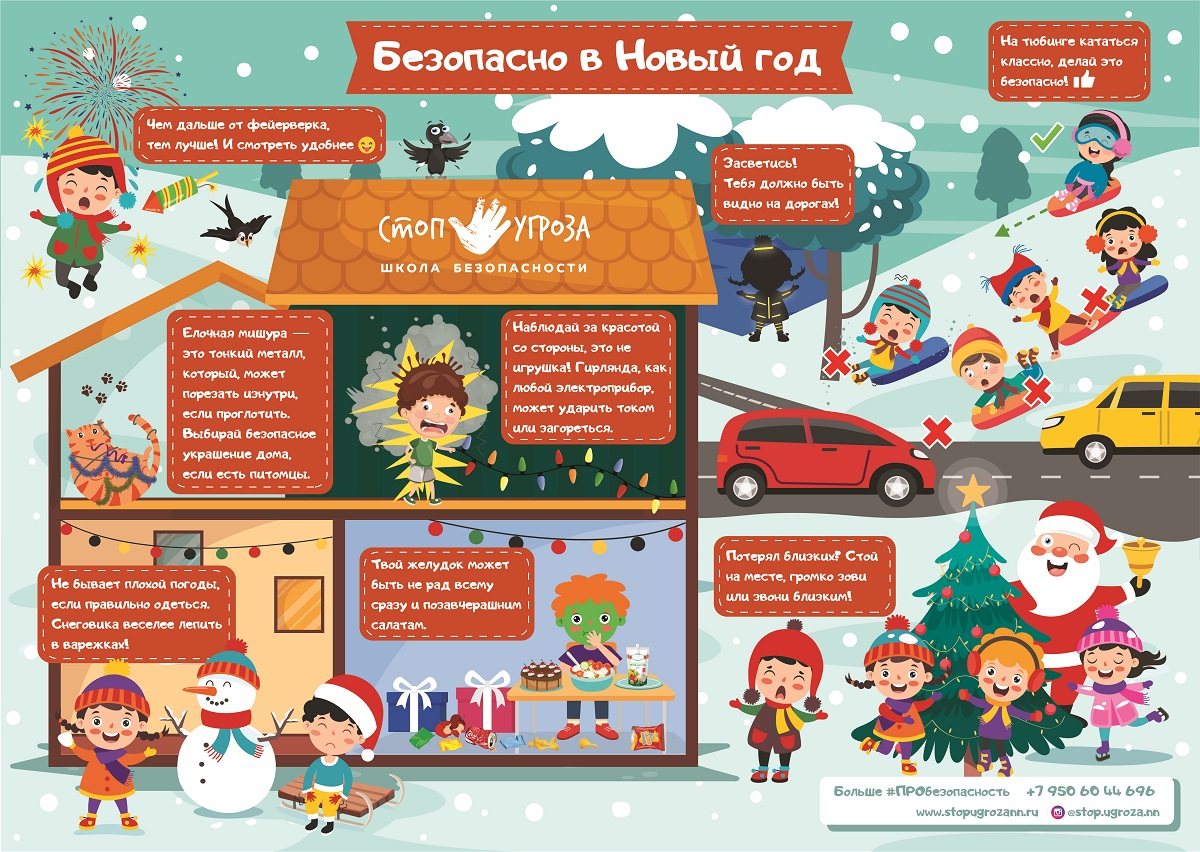 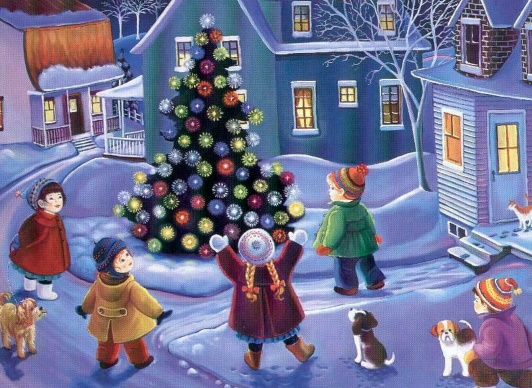 УтверждаюЗаведующий МБДОУ Детский сад № 16 «Родничок»__________________А.С Игумнова«___» _____________2022г.Форма работыФорма работыПроводимые мероприятияПериодОтветственные11234Работа  с  воспитанникамиРабота  с  воспитанникамиРабота  с  воспитанникамиРабота  с  воспитанникамиРабота  с  воспитанникамиМодуль 1.  Праздники, квесты, развлеченияМодуль 1.  Праздники, квесты, развлечения«Новогодний переполох» - утренники по группамГости в группах   «Такие разные Деды Морозы»«Адвент – календарь»  21.12.22– 28.12.22В течение  месяца Воспитатели групп, дети, родители,Музыкальный руководительСтарший воспитательМодуль 2. Творческие соревнования, выставки, конкурсыМодуль 2. Творческие соревнования, выставки, конкурсыФотозона «Волшебство в зимнюю ночь»Выставка «Друзья Деда Мороза», «Креативный символ года»«Селфи со Снеговиком» (для педагогов) - конкурсВ течение  месяца Воспитатели групп, дети, родителиМодуль 3. Нравственно – патриотическое воспитаниеМодуль 3. Нравственно – патриотическое воспитаниеОбщение   «Как на Руси Новый год появился» «Новый год в разных странах» - традиции.в течение месяцаСтаршие воспитатели, воспитатели, муз. руководители. Модуль 4. Основы безопасностиМодуль 4. Основы безопасности«Безопасно в Новый год» - беседы, игры.(Стоп УГРОЗА – фейерверки, гирлянды, засветись и т.д)в течение месяца с отображением в планеСтаршие воспитатели, воспитатели, муз. руководители, инструктор по ФИЗО, родителиРабота  с  педагогамиРабота  с  педагогамиРабота  с  педагогамиРабота  с  педагогамиРабота  с  педагогамиИнтерактивные формы консультацийПрактикум «Работа с педагогами по подготовке к эффективному проведению родительского собрания» Минутка с психологом.«Логопедические находки»Практикум «Работа с педагогами по подготовке к эффективному проведению родительского собрания» Минутка с психологом.«Логопедические находки»                   10.12.2217.12.20 Старшие воспитателиЛогопедыРабота с родителямиРабота с родителямиРабота с родителямиРабота с родителямиРабота с родителями Мастер - класс Мастер - класс«Мастерская Деда Мороза» В течение месяцаВоспитатели, родители            Акция            Акция «Новогодние шарики пожеланий»В течение месяца Воспитатели, родители Помощь в организации выставки  и оформления  Помощь в организации выставки  и оформления «Чудеса в Детморозовке» - группы, приемные, коридоры.         В течение месяцаВоспитатели групп, дети, родители  Оздоровительная   работаОздоровительная   работаОздоровительная   работаОздоровительная   работаОздоровительная   работаОрганизация оздоровительных и профилактических мероприятий.Организация оздоровительных и профилактических мероприятий.Осмотр детей на педикулезПроведение профилактических мероприятий по профилактике гриппа и ОРВИ,  ковид.Спортивные развлечения   «Чудеса в Детморозовке» 1 раз в неделю  В течение  месяца Мед.сестраВоспитатели     Воспитатели Инструктор ФИЗООрганизационная деятельностьОрганизационная деятельностьОрганизационная деятельностьОрганизационная деятельностьОрганизационная деятельностьАдминистративная работаАдминистративная работаОбновление информации на сайтеФоторепортажи о проведенных мероприятиях, выставках.В течение месяца